2.06.                             гр.12                      Русский языкДоброе утро! Сегодня завершаем русский язык.  У нас два урока. Первая тема: Наречие. Правописание наречийНаречие – старое слово .Если попытаться определить этимологию этого слова, то придётся выделить корень реч-. Слово же речь в древнерусском имело различные значения, одним из которых было название части речи –глагол. Это значение и сохраняется в корне реч- ,входящем в слово наречие. И связь между глаголом и наречием самая непосредственная.Самостоятельно заполните таблицу
- Итак, сделайте вывод: каковы основные грамматические признаки наречий.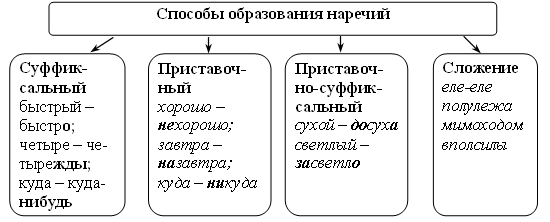 Дефис в наречиях употребляется, если:3. Есть приставка в- (во-) и суффикс -их, -ых     во-первых, во-вторых, в-третьих4. Есть приставка кое- или суффиксы -то,            кое-где, где-то, где-либо, где-нибудь,   либо, -нибудь              5. Если слова образованы путем повтора основ или корнейЕле-еле, точь-в-точь, мало-помалу, крепко-накрепко, видимо-невидимоИ  -  контрольная итоговая работаВсе пишем очень четко, фотографируем так, чтобы была видна вся работа, каждый вопрос-ответ. Удачи!1. В каком слове верно выделена буква, обозначающая ударный гласный звук?1) началА 2) катАлог 3) обнЯлись 4) звОнит2. В каком предложении вместо слова ПАМЯТНЫЙ нужно употребить ПАМЯТЛИВЫЙ?Каждый год мама покупала календарь ПАМЯТНЫХ дат.Этот был ПАМЯТНЫЙ разговор, который повлиял на мою судьбу.До глубокой старости он оставался таким же словоохотливым, ПАМЯТНЫМ и энергичным.Мне дорого и ПАМЯТЕН каждый уголок родного дома.3. Укажите пример с ошибкой в образовании формы слова.пара чулокболее теплеепопробуему обоих ворот4. Укажите предложение с грамматической ошибкой (с нарушением синтаксической нормы).Те, кто не освоил никакого ремесла и ведёт праздную жизнь, поступают дурно.Учитель литературы спросил учеников, что какие проблемы возникли у них при написании сочинения.Правильно распорядиться возможностями своей памяти - вот задача, стоящая перед каждым человеком.Пишу вам из деревни, куда заехал вследствие печальных обстоятельств.5. В каком ряду во всех словах пропущена одна и та же буква?1) бе..заветно, не..гибаемый2) старинное пр..дание, пр..образовать3) об..ятия, неб..ющееся стекло4) без..нициативный, до..грать6. В каком варианте ответа правильно указаны все цифры, на месте которых пишется одна буква Н?В позднем творчестве Сальвадора Дали выраже (1)ы новые
художестве (2) ые тенденции – интерес к классической ясности,
внутре (3) ей гармонии.
1) 1 2) 1,2 3) 3 4) 2,37. В каком ряду во всех словах пропущена гласная О?к..снуться, предпол..жениенепром..каемый, ост..новитьсяотр..жение, пор..зительныйобр..мление, заг..релые8. В каком ряду во всех словах пропущена одна буква И?о полын…, в аудитори…при жизн…, о подруг…по алле…, в парк…у дорожк…, в книг…9. В каком ряду в обоих словах на месте пропуска пишется буква И?присво..шь, незыбл..мыйзакле..шь, выстрел..вшийпобор..шься, движ..мыйпоразмысл..шь, постел..нный10. В каком предложении НЕ со словом пишется слитно?Бунин рисует в рассказе (не) определённую личность, а устоявшийся социальный тип.В Мещёрском крае можно встретить никогда (не) кошенные луга.Трава, ещё (не) успевшая вытянуться, окружала почерневшие пни.Прекрасен лебедь, когда (не)возмутимо плывёт он по зеркальной глади воды.11. В каком предложении выделенное слово пишется слитно?Значение многозначного слова конкретизируется в тексте, и некоторые слова только в данном тексте могут обозначать одно и ТО (ЖЕ) понятие.Он всегда поступал ТАК (ЖЕ), как его отец.Вернер должен был настоять на том, ЧТО(БЫ) дело обошлось как можно секретнее.(В) ТЕЧЕНИЕ всей ночи шёл густой снег.12. В каком варианте ответа правильно указаны все цифры, на месте которых в предложении должны стоять запятые?Принципы реализма и народности (1) воспринятые Модестом Петровичем Мусоргским в молодые годы (2) проявились в правдивом отражении жизненных явлений и в глубинной народности музыкального языка (3) ставшего для композитора (4) главным на всю жизнь.1) 1,3 2) 1,2 3) 1,2,3 4) 1,2,413. В каком варианте ответа правильно указаны все цифры, на месте которых в предложениях должны стоять запятые?Вполне (1) вероятно (2) и такое решение вопроса. Но окончательное решение (3) вероятно(4) будет принято позже1) 1,2 2) 1,3, 4 3) 3,4 4) 1,2,3,414. Укажите предложение, в котором нужно поставить одну запятую. (Знаки препинания не расставлены.)Речной жемчуг можно найти и в реках и в озёрах и в ручьях.Малые водохранилища создаются в оврагах или в специально вырытых углублениях.Животные пустыни могут длительное время обходиться без воды и питаться колючками и молодыми побегами.Волк меняет шерсть да не повадки.15. В каком варианте ответа правильно указаны все цифры, на месте которых в предложении должны стоять запятые?Уровень сервиса рассчитывается по двадцати параметрам (1) среди которых (2)особенно важны (3) дружелюбие и компетентность персонала.1) 1 2) 1,2 3) 2,3 4) 1,3Прочитайте текст и выполните задания 16 – 20(1).... (2)Великий основоположник эволюционного учения считал, что богатые флора и фауна Тропической Африки облегчали нашим примитивным предкам поиски пищи, а тёплый климат не только избавлял их от необходимости сооружать жилища и заботиться об одежде, но и ускорял процесс исчезновения у них волосяного покрова. (3) … всё это были плоды теоретических рассуждений, а не сделанные на основе раскопок и фактов аргументированные выводы. (4)Антропология делала тогда первые шаги и не могла дать Ч.Дарвину никаких доказательств. (5)Когда же палеонтология вышла из младенческого возраста, то начала опровергать Ч.Дарвина. (6)В 1892 году на Яве французский врач Е.Дюбуа впервые обнаружил остатки «обезьяночеловека» - питекантропа. (7)Дальнейшие сенсационные находки в Южной Азии надолго укрепили в науке мнение, что родиной человека была именно Азия.16. Определите стиль и тип текста.1) научный стиль; рассуждение, повествованиехудожественный; повествованиепублицистический стиль; описаниепублицистический стиль; повествование, описание17. Укажите, какое слово должно стоять на месте пропуска в 3 предложении.1) поэтому 2) однако 3) наконец 4) итак18. В предложении 4 найдите фразеологизм. Выпишите его.19. Перепишите текст. Раскройте скобки, вставьте пропущенные буквы, расставьте знаки препинания.
Как хорош лес осенью! Ж..лтые оранжевые б..гровые листья тихо падают с чёрных деревьев и медле(н-нн)о опускают..ся на холодную землю. В а..еях сада стало пусто бе..шумно. А ведь ..десь летом было так радос..но чудес..но! Из окрестных парков сл..тались сюда птицы на праздничный концерт.Вопросы1.Что обозначает наречие?2. На какие вопросы отвечает наречие?3. На какие разряды делятся наречия?4. Какой морфемы нет у наречий, почему?5.Способы образования наречий.6.Синтаксическая роль наречия.7. Как образуется сравнительная степень наречий1. Есть приставка по- и суффикс
-ому (-ему)2. Есть приставка по- и суффикс
-и (-ьи, -ски, -цки) по-волчьи, по-русски, по-немецкипо-новому, по-прежнемуЬ после шипящих пишетсяЬ после шипящих не пишется1. Существительные женского рода 3-го склонения: рожь, брошь1. Существительные м. р.
2-го склонения: луч, шалаш, мяч2. Начальная форма глагола
на -чь: беречь, стеречь2. Существительные 1-го склонения мн. ч. род. падежа: задач, туч, рощ3. 2-е лицо ед. число глаголов: стережешь, печешь3. Краткие прилагательные: горяч, могуч4. Повелительное наклонение глаголов: отрежь, намажь4. Наречия-исключения: уж, замуж, невтерпеж5. Наречия (кроме исключений): сплошь, наотмашь